薬局情報報告書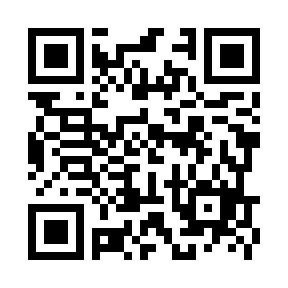 薬局名：　　　　　　　　　　　　　　　　　　　　　　　　　　　　　　所在地：〒　　　　　　　　　　　　　　　　　　　　　　　　　　　　　１　外来対応に係る体制　⑴　開局時間中の外来対応⑵　開局時間外（夜間・休日）の緊急時対応　　　　　□ 対応可					□ 対応不可　　　　　　　↓※対応可の場合、以下にもご回答ください開局時間外の連絡先電話番号（TEL.　　　　　　　　　　　　）　　　対応方法　□ 自局で対応　□ 近隣の薬局と連携して対応　□ 地域の輪番制に参加２　その他の薬局機能　⑴　災害や新興感染症発生時等において対応可能体制の整備　　　　□　整備している			□　整備していない※「第二種協定指定医療機関の指定」については、現在、福島県と調整中のため、後日、県から提供されたリストに基づきリストに追加します。⑵　電子処方箋への対応　　　□　対応可				□　対応不可⑵　オンライン服薬指導の実施　　　　□　対応可				□　対応不可　⑶　要指導医薬品・一般用医薬品の取扱い品目数（基本的な48薬効群）　　　　約　　　　　品目　⑷　新型コロナウイルス抗原定性検査キットの取扱い　　　　□　取扱い可				□　取扱い不可⑸　地域連携薬局・専門医療機関連携薬局の届出について　　　　□　地域連携薬局を届出している		□　専門医療機関連携薬局を届出している□　届出していない　⑹　地域支援体制加算の届出について　　　　□　届出している			□　届出していない　⑺　健康サポート薬局の届出について　　　　□　届出している			□　届出していない　⑻　放射線ファーマシスト（級を問わず）の在籍について　　　　□　在籍している			□　在籍していない　⑼　スポーツファーマシストの在籍について	□　在籍している			□　在籍していない　⑽　認知症対応薬局の活動について	□　活動している			□　活動していない　⑾　検体測定室の開設について　　　　□　開設している			□　開設していない⑿　緊急避妊薬の取扱い（対面診療に基づく調剤）　　　　□　取扱い可				□　取扱い不可　　　　　　　↓※取扱い可の場合、以下にもご回答ください　　　　○　オンライン診療に伴う緊急避妊薬の調剤　　　　　　　　□　取扱い可			□　取扱い不可３　在宅対応に係る体制　⑴　在宅対応の可否　　　　□ 対応可		　　　		□ 対応不可　⑵　在宅患者に対応可能な時間（自薬局の在宅患者に通常対応可能な時間）⑶　開局時間外（夜間・休日）の緊急時在宅対応　　　　　□ 対応可					□ 対応不可　　　　　　　↓※対応可の場合、以下にもご回答ください開局時間外の連絡先電話番号（TEL.　　　　　　　　　　　　）　　　対応方法　□ 薬局の電話に直接連絡　□ 転送電話　□ その他（　　　　　　　　）　⑷　在宅業務に係る薬局機能　　①　医療用麻薬（注射剤を含む）　　　　　□　対応可				□　対応不可　　②　医療材料・衛生材料　　　　　□　取扱い可（取り寄せ含む）		□　取扱い不可　　③　高度管理医療機器　　　　　□　取扱い可（取り寄せ含む）　　　　　□　取扱い不可（許可なし含む）　　④　無菌製剤処理　　　　　□　対応可（自施設）			□　対応可（共同利用）□　対応不可　　⑤　中心静脈栄養　　　□　対応可				□　対応不可　　⑥　医療用麻薬の持続注射療法　　　　　□　対応可				□　対応不可　　⑦　小児在宅（医療的ケア児への在宅訪問）　　　　　□　対応可				□　対応不可　　⑧　メサペインの取扱い　　　　　□　取扱い可				□　取扱い不可　　⑨　サービス担当者会議への対応	　□　対応可				□　対応不可　　⑩　退院時カンファレンスへの対応	　□　対応可				□　対応不可※すべての項目に必ずチェックを付けてください。未回答の項目があった場合は『不可』の扱いとさせていただきます。※上記内容について薬局のリストを作成し本会ホームページ等を活用して一般市民・他職種等に公表されることをご了承ください。回答期限：令和6年4月19日（金）　FAX.024-549-2209曜　日開局時間月曜日火曜日水曜日木曜日金曜日土曜日日曜日祝　日開局時間中の連絡先電話番号曜　日開局時間月曜日火曜日水曜日木曜日金曜日土曜日日曜日祝　日開局時間中の連絡先電話番号